 Florence`s photo .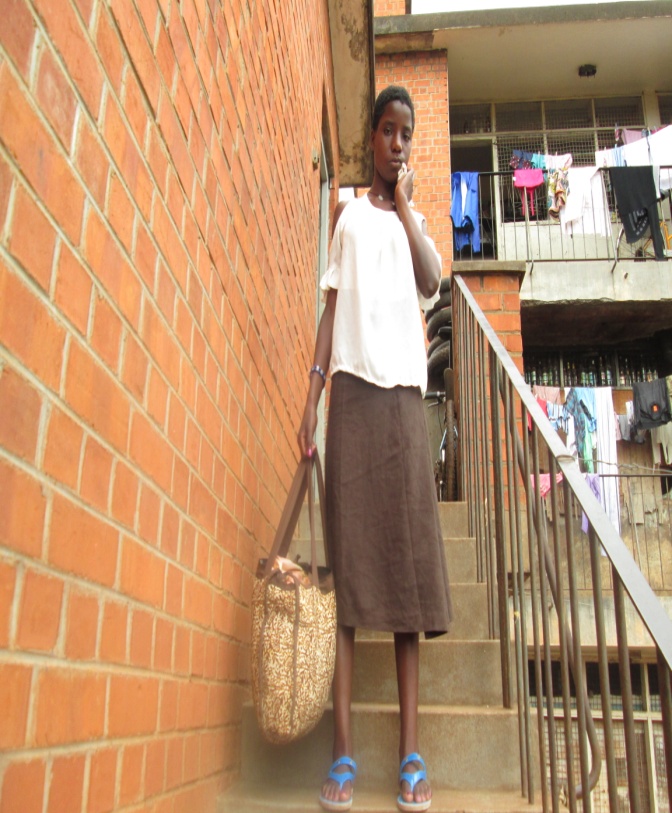 